附件 2海南省直属机关保卫大队 2019 年公开招聘工作人员考试报名系统操作指南第一步：登录网址：登录海南省机关事务管理局网址（http://www.hainan.gov.cn/szfbgt/jgsw/），点击进入海南省直属机关保卫大队 2019年公开招聘工作人员考试报名链接，进行报名第二步，第一次登录注册个人信息（以后登录都以第一次登录注册信息为准）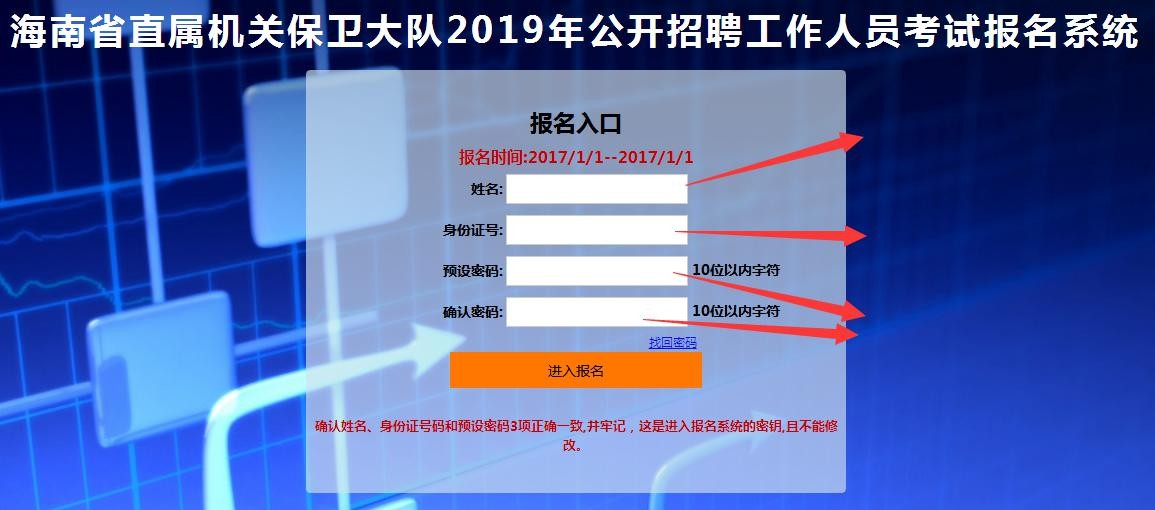 第三步：进入报名系统	点击“立即进入报名窗口”	“填写报名信息”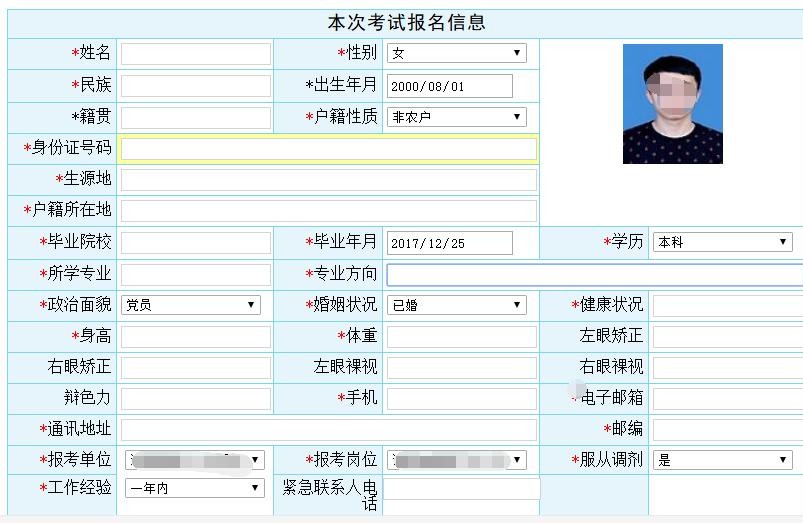 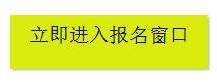 在报名期间考生选择错了报考岗位， 可到个人报名系统后台点击报名管理中“报名信息”更改正确报名岗位，更改后请点击“保存报名信息”。请考生选择正确报考岗位， 每位考生仅限报 1 个岗位备注：一定要上传个人近期证件照，做准考证照片使用。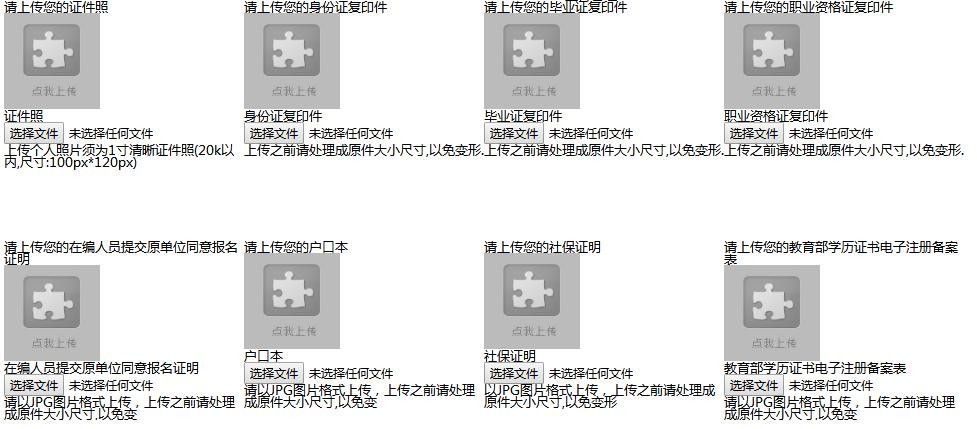 备注：将身份证正反面合并一张图片上传此窗格备注：将学历证书图片上传此窗格备注：将相关证书图片上传此窗格备注：将（委培、定向及在编在岗人员）需提供原委培定向单位及工作单位同意报考证明图片上传此窗格备注：请上传户口本户主页及本人页合并一张图片上传此窗格备注：有相关工作经历要求岗位将社保清单（需社保局盖章）图片上传此窗格备注：请将中国高等教育学生信息网打印学历证明（含二维码）图片上传此窗格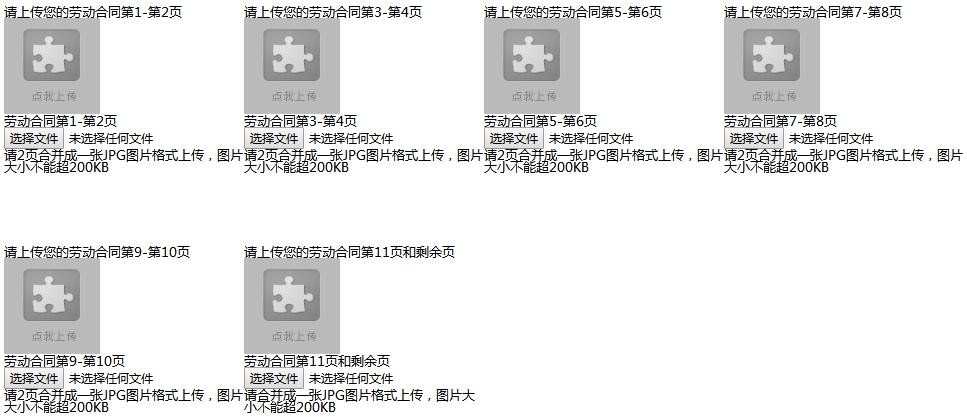 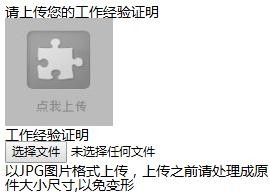 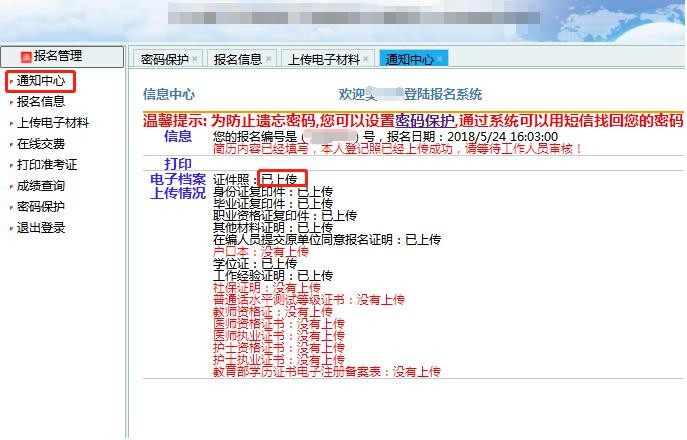 